.Intro: 16 Counts (Start on vocals)Chasse Right. Back Rock. 1/2 Turn Right. Left Cross Shuffle.Side. Close. Forward Shuffle. Side. Close. Left Coaster Step.Cross Rock. Right Scissor Step. Side-Behind. Shuffle 1/4 Turn.Step. Pivot 1/2 Turn. Full Turn Forward. Forward Rock. Jump Back. Hold/Clap.*Non Turning Option for counts 3 – 4 : Walk forward Right, Walk forward Left.Tag: Happens at the end of walls 3 & 7 both facing 3 o’clock wall.Hip Bumps X4:Contact: karlwinsondance@hotmail.com or 07792984427Two of a Kind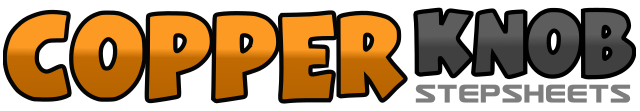 .......Count:32Wall:4Level:Improver.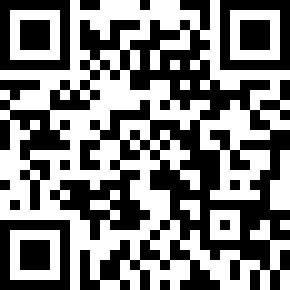 Choreographer:Karl-Harry Winson (UK) - July 2015Karl-Harry Winson (UK) - July 2015Karl-Harry Winson (UK) - July 2015Karl-Harry Winson (UK) - July 2015Karl-Harry Winson (UK) - July 2015.Music:When it's just Me and You - Pete Stothard : (Album: In My Own Words - iTunes.co.uk)When it's just Me and You - Pete Stothard : (Album: In My Own Words - iTunes.co.uk)When it's just Me and You - Pete Stothard : (Album: In My Own Words - iTunes.co.uk)When it's just Me and You - Pete Stothard : (Album: In My Own Words - iTunes.co.uk)When it's just Me and You - Pete Stothard : (Album: In My Own Words - iTunes.co.uk)........1&2Step Right to Right side. Close Left beside Right. Step Right to Right side.3 – 4Rock back on Left. Recover weight forward on Right.5 – 6Turn 1/4 Right stepping Left back. Turn 1/4 Right stepping Right to Right side.7 – 8Cross step Left over Right. Step Right to Right side. Cross step Left over Right.1 – 2Step Right to Right side. Close Left beside Right.3&4Step Right forward. Close Left beside Right. Step forward on Right.5 – 6Step Left to Left side. Close Right beside Left.7&8Step back on Left. Step Right beside Left. Step forward on Left.1 – 2Cross rock Right over Left. Recover weight back on Right.3&4Step Right out to Right side. Close Left beside Right. Cross step Right over Left.5 – 6Step Left to Left side. Cross step Right behind Left.7&8Step Left to Left side. Close Right beside Left. Make 1/4 Left stepping Left forward.1 – 2Step Right forward. Pivot 1/2 turn Left.3 – 4Turn 1/2 Left stepping Right back. Turn 1/2 Left stepping Left forward.5 – 6Rock forward on Right. Recover weight back on Left.&7-8Syncopated Jump back stepping Out on Right, Out on Left. Hold/Clap hands.1 – 4Bump Hips Right, Left, Right, Left.